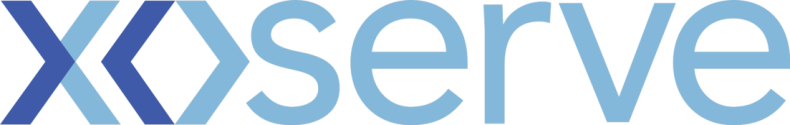 DSC Change ProposalChange Reference Number:  XRN4752Customers to fill out all of the information in this colourXoserve to fill out all of the information in this colour Please send the completed forms to: mailto:box.xoserve.portfoliooffice@xoserve.comDocument Version HistoryTemplate Version HistorySection A1: General DetailsSection A1: General DetailsSection A1: General DetailsChange TitleMeter Read PerformanceMeter Read PerformanceDate Raised30/08/201830/08/2018Sponsor OrganisationXoserveXoserveSponsor NameRachel HinsleyRachel HinsleySponsor Contact Details0121 623 2854Rachel.hinsley@xoserve.com0121 623 2854Rachel.hinsley@xoserve.comXoserve Contact NameRachel HinsleyRachel HinsleyXoserve Contact Details 0121 623 2854Rachel.hinsley@xoserve.com0121 623 2854Rachel.hinsley@xoserve.comChange StatusProposal Proposal Section A2: Impacted PartiesSection A2: Impacted PartiesSection A2: Impacted PartiesCustomer Class(es) Shipper National Grid Transmission Distribution Network Operator IGT Shipper National Grid Transmission Distribution Network Operator IGTSection A3: Proposer Requirements / Final (redlined) ChangeSection A3: Proposer Requirements / Final (redlined) ChangeSection A3: Proposer Requirements / Final (redlined) ChangeSection M of UNC states the read obligation for Class 2 and Class 3 Supply Meter points. Within Code this section also states: 
- TPDM5.7.4 Each User shall secure that the requirement in paragraph 5.7.1 is complied with in respect of at least 97.5% of Relevant Class 2 Supply Meters every Day and the CDSP shall notify each User of its performance in such respect
- TPDM5.8.5 MD is the number of Relevant Class 3 Supply Meters and the CDSP shall notify each User of its performance in such respect.
This states that the CDSP has an obligation to report the performance. There are service lines set up for us to provide read performance reports; we need a CP to enact this. A report specification has been created and is available here:It is proposed to provide these reports anonymously until the PARR is amended to provide non-anonymised reports to PAC (completed under UNCC; not the DSC).  Section M of UNC states the read obligation for Class 2 and Class 3 Supply Meter points. Within Code this section also states: 
- TPDM5.7.4 Each User shall secure that the requirement in paragraph 5.7.1 is complied with in respect of at least 97.5% of Relevant Class 2 Supply Meters every Day and the CDSP shall notify each User of its performance in such respect
- TPDM5.8.5 MD is the number of Relevant Class 3 Supply Meters and the CDSP shall notify each User of its performance in such respect.
This states that the CDSP has an obligation to report the performance. There are service lines set up for us to provide read performance reports; we need a CP to enact this. A report specification has been created and is available here:It is proposed to provide these reports anonymously until the PARR is amended to provide non-anonymised reports to PAC (completed under UNCC; not the DSC).  Section M of UNC states the read obligation for Class 2 and Class 3 Supply Meter points. Within Code this section also states: 
- TPDM5.7.4 Each User shall secure that the requirement in paragraph 5.7.1 is complied with in respect of at least 97.5% of Relevant Class 2 Supply Meters every Day and the CDSP shall notify each User of its performance in such respect
- TPDM5.8.5 MD is the number of Relevant Class 3 Supply Meters and the CDSP shall notify each User of its performance in such respect.
This states that the CDSP has an obligation to report the performance. There are service lines set up for us to provide read performance reports; we need a CP to enact this. A report specification has been created and is available here:It is proposed to provide these reports anonymously until the PARR is amended to provide non-anonymised reports to PAC (completed under UNCC; not the DSC).  Proposed ReleaseAd-hoc – data releaseAd-hoc – data releaseProposed Consultation Period  10 Working Days 20 Working Days 30 Working daysOther: 10 Working Days 20 Working Days 30 Working daysOther:Section A4: Benefits and Justification Section A4: Benefits and Justification Section A4: Benefits and Justification Benefit DescriptionWhat, if any, are the tangible benefits of introducing this change? What, if any, are the intangible benefits of introducing this change?Benefit DescriptionWhat, if any, are the tangible benefits of introducing this change? What, if any, are the intangible benefits of introducing this change?Allows for meter read performance to be monitored, encouraging meter read submission and transparencyBenefit Realisation When are the benefits of the change likely to be realised?Benefit Realisation When are the benefits of the change likely to be realised?As soon as deliveredBenefit Dependencies Please detail any dependencies that would be outside the scope of the change, this could be reliance on another delivery, reliance on some other event that the projects has not got direct control of.Benefit Dependencies Please detail any dependencies that would be outside the scope of the change, this could be reliance on another delivery, reliance on some other event that the projects has not got direct control of.N/ASection A5: Final Delivery Sub Group RecommendationsSection A5: Final Delivery Sub Group RecommendationsSection A5: Final Delivery Sub Group RecommendationsUntil a final decision is achieved, please refer to section C of the form.Until a final decision is achieved, please refer to section C of the form.Until a final decision is achieved, please refer to section C of the form.Final DSG RecommendationApprove / Reject / DeferApprove / Reject / DeferDSG Recommended ReleaseRelease X: Feb / Jun / Nov XX or Adhoc DD/MM/YYYYRelease X: Feb / Jun / Nov XX or Adhoc DD/MM/YYYYSection A6: FundingSection A6: FundingSection A6: FundingFunding Classes  Shipper                                                             XX%   National Grid Transmission                             XX%   Distribution Network Operator                         XX%   IGT                                                                   XX%                                                                           Shipper                                                             XX%   National Grid Transmission                             XX%   Distribution Network Operator                         XX%   IGT                                                                   XX%                                                                          Service Line(s)ROM or funding details Funding Comments Section A7: CHMC Recommendation Section A7: CHMC Recommendation Section A7: CHMC Recommendation Change Status Approve – Issue to DSG Defer – Issue to Consultation Reject Approve – Issue to DSG Defer – Issue to Consultation RejectIndustry Consultation 10 Working Days 20 Working Days 30 Working daysOther: 10 Working Days 20 Working Days 30 Working daysOther:Expected date of receipt for responses (to Xoserve)XX/XX/XXXXXX/XX/XXXXDSC ConsultationDSC ConsultationDSC ConsultationIssued  Yes No Yes NoDate IssuedComms Ref(s)Number of ResponsesSection A8: DSC Voting OutcomeSection A8: DSC Voting OutcomeSection A8: DSC Voting OutcomeSolution Voting   Shipper                                      Approve / Reject / NA / Abstain  National Grid Transmission       Approve / Reject / NA / Abstain	  Distribution Network Operator   Approve / Reject / NA / Abstain  IGT                                             Approve / Reject / NA / Abstain   Shipper                                      Approve / Reject / NA / Abstain  National Grid Transmission       Approve / Reject / NA / Abstain	  Distribution Network Operator   Approve / Reject / NA / Abstain  IGT                                             Approve / Reject / NA / Abstain Meeting Date XX/XX/XXXXXX/XX/XXXXRelease DateRelease X: Feb / Jun / Nov XX or Adhoc DD/MM/YYYY or NARelease X: Feb / Jun / Nov XX or Adhoc DD/MM/YYYY or NAOverall Outcome Approved for Release X / Rejected Approved for Release X / Rejected VersionStatusDateAuthor(s)Summary of Changes0.1Draft30/08/2018Rachel HinsleyNew Change ProposalVersionStatusDateAuthor(s)Summary of Changes3.0Approved17/04/2018Emma SmithTemplate approved at ChMC on 11th July